 Nr.  10.990 din 31 mai 2017                                                   P R O C E S – V E R B A Lal şedinţei ordinare a Consiliului Local al Municipiului Dej  încheiat azi, 31 mai 2017, convocată în conformitate cu prevederile art. 39, alin. (1) din Legea Nr. 215/2001, republicată, cu modificările şi completările ulterioare, conform Dispoziţiei Primarului Nr.  337 din data de 23 mai 2017,cu următoareaORDINE DE ZI:1. Proiect de hotărâre privind aprobarea redistribuirii a 6 loturi în folosință gratuită pe durata existenței locuinței proprietate personală, conform Legii Nr. 15/2003, republicată.2. Proiect de hotărâre privind aprobarea Studiului de fezabilitate şi a indicatorilor tehnico-economici aferenţi proiectului "Reconversia și refuncționalizarea terenurilor și suprafețelor degradate neutilizate din Pădurea Bungăr, Municipiul Dej".3. Proiect de hotărâre privind aprobarea proiectului și a cheltuielilor legate de proiectul "Reconversia și refuncționalizarea terenurilor și suprafețelor degradate neutilizate din Pădurea Bungăr, Municipiul Dej".4. Proiect de hotărâre privind aprobarea unor măsuri de funcționare a Asociației de Dezvoltare Intercomunitară ECO-METROPOLITAN Cluj pentru anul 2017.5. Proiect de hotărâre privind aprobarea modificării Art. 13 din Regulamentul activității în regim de taxi sau în regim de închiriere în raza administrativ-teritorialǎ a Municipiului Dej.6. Proiect de hotărâre privind aprobarea plății comisionului aferent plăților electronice a taxelor și impozitelor locale..7. Proiect de hotărâre privind aprobarea modificării Contractului de delegare   a gestiunii serviciului de transport public în comun de persoane prin curse regulate, în Contract de Servicii Publice conform Regulamentului C.E. Nr. 1.307/2007 al Parlamentului și al Consiliului European privind serviciile publice de transport feroviar și rutier de călători.8. Proiect de hotărâre privind aprobarea mandatării doamnei Rus Claudia ca reprezentant al Consiliului Local al Municipiului Dej, în Adunarea Generală Ordinară a acționarilor Societății Transurb S.A. din data de 2 iunie 2017, pentru numirea administratorilor, în conformitate cu prevederile Ordonanței de Urgență a Guvernului Nr. 109/2011.9. Proiect de hotărâre privind aprobarea modificării Anexei Nr. II la Hotărârea Consiliului Local al Municipiului Dej Nr. 132/2016 privind aprobarea organigramei, statului de funcții și a numărului de posturi pentru aparatul de specialitate al Primarului Municipiului Dej și a serviciilor subordonate. 	10. Proiect de hotărâre privind aprobarea contului de execuție a bugetului local, a bugetului instituțiilor publice finanțate din venituri proprii și subvenții pe trimestrul I  al anului 2017.  11. Proiect de hotărâre privind aprobarea contului de execuție a bugetului local, a bugetului instituțiilor publice finanțate din venituri proprii și subvenții pe trimestrul al IV-lea al anului 2016.                         12. Soluționarea unor probleme ale administrației publice locale.         Convocarea consilierilor s-a făcut prin Adresa Nr. 10.987 din data de 22 mai 2017, trimisă prin e-mail împreună cu materialele înscrise pe ordinea de zi.La şedinţă sunt prezenţi 18 consilieri, domnul Primar Morar Costan, doamna Secretar al Municipiului Dej, şefi de servicii din aparatul de specialitate al primarului, delegații sătești, reprezentanți ai mass-media locale. Domnul consilier local Buburuz Simion Florin a participat la Punctul 13 al Ordinii de zi – Soluționarea unor probleme ale administrației publice locale.  Şedinţa publică este condusă de domnul consilier Alexandru Adrian Viorel, ședința este legal constituită. Se supune spre aprobare Ordinea de zi a ședinței ordinare, cu ordinea de zi suplimentată  cu un proiect de hotarare care nu se putea amâna până la  ședința următoare: s-a adăugat Punctul 12. Proiect de hotărâre privind aprobarea  Statutului Municipiului Dej. iEste aprobată cu 18 voturi ”pentru”, unanimitate. În continuare se supune spre aprobare Procesul – verbal al ședinței ordinare din data de 27 aprilie 2017, de asemenea aprobat în unanimitate. Se trece la Punctul 1. Proiect de hotărâre privind aprobarea redistribuirii a 6 loturi în folosință gratuită pe durata existenței locuinței proprietate personală, conform Legii Nr. 15/2003, republicată.Domnul primar Morar Costan: Serviciul de Urbanism şi Amenajarea Teritoriului prin Procesul verbal Nr. 4 din data de  3 aprilie 2017 al Comisiei de evaluare a cererilor depuse de tineri, în conformitate cu Legea Nr. 15/2003, republicată, propune aprobarea atribuirii celor 6 loturi rămase libere, solicitanţilor care au întrunit cel mai mare punctaj, atribuirea în folosinţă gratuită pe durata existenţei construcţiei a loturilor rămase libere, astfel :- lotul Nr. 1, situat în Municipiul Dej, Strada Fântânilor, Nr. 20, în suprafață de 300 m.p., înscris în C.F. Dej, Nr. 56656 cu Nr. cad. 56656, doamnei POPA RALUCA MARIANA; - lotul Nr. 5, situat în Municipiul Dej, Strada Fântânilor, Nr. 28, în suprafață de 289 m.p., înscris în C.F. Dej, Nr. 56660 cu Nr. cad. 56660, domnului MOLDOVAN ALIN VALENTIN;- lotul Nr. 19, situat în Municipiul Dej, Strada Victor Motogna, Nr. 2, în suprafață de 298 m.p., înscris în C.F. Dej, Nr. 56674 cu Nr. cad. 56674, domnului MICLEA VASILE CIPRIAN;- lotul Nr. 20, situat în Municipiul Dej, Strada George Mânzat, Nr. 1, în suprafață de 286 m.p., înscris în CF Dej, Nr. 56675 cu Nr. cad. 56675, domnului JURCA DAN VASILE;- lotul Nr. 37, situat în Municipiul Dej, Strada George Mânzat, Nr. 4, în suprafață de 273 m.p., înscris în C.F. Dej, Nr. 56692 cu Nr. cad. 56692, doamnei TATAR BIANCA VASILICA;- lotul Nr. 38, situat în Municipiul Dej, Strada George Mânzat, Nr. 2, în suprafață de 284 m.p., înscris în C.F. Dej, Nr. 56693 cu Nr. cad. 56693, doamnei BONCEA ANDREIA-ROXANA;Se trece la constatarea și votul comisiilor de specialitate: Comisia pentru activități economico – financiare și agricultură, doamna consilier Mihăestean Jorgeta Irina – aviz favorabil;  Comisia juridică și disciplină pentru activitățile de protecție socială, muncă, protecția copilului, doamna viceprimar Muncelean Teodora, aviz favorabil, cu amendament; Comisia pentru activități de amenajarea teritoriului, urbanism, protecția mediului și turism – domnul consilier Lazăr Nicolae – aviz favorabil, Comisia pentru activități social – culturale, culte, învățământ, sănătate și familie – domnul consilier Giurgiu Gheorghe - aviz favorabil;Nefiind luări de cuvânt, proiectul este votat  cu 18 voturi  ”pentru”, unanimitate;Punctul 2. Proiect de hotărâre privind Studiului de fezabilitate şi a indicatorilor tehnico-economici aferenţi proiectului "Reconversia și refuncționalizarea terenurilor și suprafețelor degradate neutilizate din Pădurea Bungăr, Municipiul Dej".Domnul primar Morar Costan: Biroul Programe, prin Programul Operaţional Regional 2014-2020, axa Prioritară 5 - Îmbunătăţirea mediului urban şi conservarea, protecţia şi valorificarea durabilă a patrimoniului cultural, Prioritatea de investiții 5.2, Realizarea de acțiuni destinate îmbunătățirii mediului urban, revitalizării orașelor, regenerării și decontaminării terenurilor industriale dezafectate (inclusiv a zonelor de reconversie), reducerii poluării aerului și promovării măsurilor de reducere a zgomotului, în temeiul prevederilor Hotărârii Guvernului Nr. 907/2016 privind etapele de elaborare și conținutul-cadrul al documentațiilor tehnico-economice aferente obiectivelor/proiectelor de investiții finanțate din fonduri publice; propune aprobarea Studiului de fezabilitate şi a indicatorilor tehnico-economici aferenţi proiectului "Reconversia și refuncționalizarea terenurilor și suprafețelor degradate neutilizate din Pădurea Bungăr”.Se trece la constatarea și votul comisiilor de specialitate: Comisia pentru activități economico – financiare și agricultură, doamna consilier Mihăestean Jorgeta Irina – aviz favorabil;  Comisia juridică și disciplină pentru activitățile de protecție socială, muncă, protecția copilului, doamna viceprimar Muncelean Teodora, aviz favorabil, Comisia pentru activități de amenajarea teritoriului, urbanism, protecția mediului și turism – domnul consilier Lazăr Nicolae – aviz favorabil, Comisia pentru activități social – culturale, culte, învățământ, sănătate și familie – domnul consilier Giurgiu Gheorghe - aviz favorabil;Votat  cu 18  voturi  ”pentru”, unanimitate;Punctul 3. Proiect de hotărâre privind aprobarea proiectului și a cheltuielilor legate de proiectul "Reconversia și refuncționalizarea terenurilor și suprafețelor degradate neutilizate din Pădurea Bungăr, Municipiul Dej".Domnul primar Morar Costan: Se propune spre aprobare proiectul "Reconversia și refuncționalizarea terenurilor și suprafețelor degradate neutilizate din Pădurea Bungăr, Municipiul Dej" în vederea finanțării acestuia în cadrul Programului Operațional Regional 2014-2020, Axa prioritară 5 - Imbunătăţirea mediului urban şi conservarea, protecţia şi valorificarea durabilă a  patrimoniului cultural, prioritatea de investiții 5.2, Realizarea de acțiuni destinate îmbunătățirii mediului urban, revitalizării orașelor, regenerării și decontaminării terenurilor industriale dezafectate (inclusiv a zonelor de reconversie), reducerii poluării aerului și promovării măsurilor de reducere a zgomotului, nr. apelului de proiecte 2014-2020;valoarea totală a proiectului "Reconversia și refuncționalizarea terenurilor și suprafețelor degradate neutilizate din Pădurea Bungăr, Municipiul Dej", în cuantum de 13.366.531,21 lei (inclusiv TVA).contribuția proprie în proiect a Municipiului Dej, reprezentând achitarea tuturor cheltuielilor neeligibile ale proiectului, cât și contribuția de 2% din valoarea eligibilă a proiectului, în cuantum de 267.330,65 lei (inclusiv TVA), reprezentând cofinanțarea proiectului "Reconversia și refuncționalizarea terenurilor și suprafețelor degradate neutilizate din Pădurea Bungăr, Municipiul Dej".Sumele reprezentând cheltuieli conexe ce pot apărea pe durata implementării proiectului "Reconversia și refuncționalizarea terenurilor și suprafețelor degradate neutilizate din Pădurea Bungăr, Municipiul Dej", pentru implementarea proiectului în condiții optime, se vor asigura din bugetul local al Municipiului Dej.Se vor asigura toate resursele financiare necesare implementării proiectului în condițiile rambursării/ decontării ulterioare a cheltuielilor din instrumente structurale.Se împuternicește Primarul Municipiului Dej, Morar Costan, să semneze toate actele necesare şi contractul de finanţare în numele Municipiului Dej.Se trece la constatarea și votul comisiilor de specialitate: Comisia pentru activități economico – financiare și agricultură, doamna consilier Mihăestean Jorgeta Irina – aviz favorabil;  Comisia juridică și disciplină pentru activitățile de protecție socială, muncă, protecția copilului, doamna viceprimar Muncelean Teodora, aviz favorabil; Comisia pentru activități de amenajarea teritoriului, urbanism, protecția mediului și turism – domnul consilier Lazăr Nicolae – aviz favorabil, Comisia pentru activități social – culturale, culte, învățământ, sănătate și familie – domnul consilier Giurgiu Gheorghe - aviz favorabil;Nefiind luări de cuvânt, proiectul este votat cu 18  voturi”pentru”,  unanimitate;Punctul 4. Proiect de hotărâre privind privind aprobarea unor măsuri de funcționare a Asociației de Dezvoltare Intercomunitară ECO-METROPOLITAN Cluj pentru anul 2017.Domnul primar Morar Costan: Prin Adresa Nr. 132 din 19 aprilie 2017, Asociația de Dezvoltare Intercomunitară Eco – Metropolitan Cluj – Napoca ne-a adus la cunoștință  că în cadrul Adunării Generale a Asociaților, din data de 19 mai 2017, s-a adoptat Hotărârea Mr. 7, prin care a fost aprobat cuantumul cotizației aferente anului 2017 la valoarea de 0,25 lei/cap de locuitor. Cuantumul cotizației anuale ce îi revine fiecărui asociat în parte se calculează în funcție de populația stabilă a fiecărei unități administrativ – teritoriale din județ afrentă anului precedent. Populația  stabilă a Municipiului Dej la nivelul anului 2016, conform Institutului Național de Statistică este de 38.821 locuitori, în consecință cotizația datorată pentru anul 2017 este în valoare de 9.705 lei.Se trece la constatarea și votul comisiilor de specialitate: Comisia pentru activități economico – financiare și agricultură, doamna consilier Mihăestean Jorgeta Irina – aviz favorabil;  Comisia juridică și disciplină pentru activitățile de protecție socială, muncă, protecția copilului, doamna viceprimar Muncelean Teodora, aviz favorabil; Comisia pentru activități de amenajarea teritoriului, urbanism, protecția mediului și turism – domnul consilier Lazăr Nicolae – aviz favorabil, Comisia pentru activități social – culturale, culte, învățământ, sănătate și familie – domnul consilier Giurgiu Gheorghe - aviz favorabil;Nefiind luări de cuvânt, proiectul este  votat cu 18  voturi”pentru”, unanimitate;Punctul 5. Proiect de hotărâre privind aprobarea modificării Art. 13 din Regulamentul activității în regim de taxi sau în regim de închiriere în raza administrativ-teritorialǎ a Municipiului Dej.Domnul primar Morar Costan:  în expunerea de motive, precizează: În conformitate cu prevederile Legii Nr. 38/2003, Legii Nr. 265/2007, cu modificările și completările ulterioare,  în cazul transportului de persoane în regim de taxi, nivelul tarifelor de distanță nu poate depăși tarifele maximale de distanță stabilite prin hotărâri ale autorității publice locale, nivelul maxim al tatrifelor de distanță fiind reglementate pe baza metodologiei realizate de A.N.R.S.C. Urmare a Adresei Nr. 3.411 din data de 16 februarie 2017, Asociația Taximetriștilor dejeni ”Taxi Someș”, solicită majorarea tarifelor pe kilometru la serviciul de transport în regim de taxi. Majorarea tarifelor se impune datorită  majorării salariului minim pe economie, creșterea cheltuielilor  și tatrifelor de servicii, cum ar fi: dublarea tarifelor la spălătoriile auto, majorarea tarifelor asigurărilor auto, R.C.A., majorarea taxei de dispecerizare, majorarea prețului la combustibil, ulei, filtre. Propunem prețul maxim pe km pe timp de zi – de la 2 lei la 2,30 lei; prețul maxim pe km. Pe timp de noapte de la 2,20 lei la 2,50 lei.Se trece la constatarea și votul comisiilor de specialitate: Comisia pentru activități economico – financiare și agricultură, doamna consilier Mihăestean Jorgeta Irina – aviz favorabil;  Comisia juridică și disciplină pentru activitățile de protecție socială, muncă, protecția copilului, doamna viceprimar Muncelean Teodora, aviz favorabil, Comisia pentru activități de amenajarea teritoriului, urbanism, protecția mediului și turism – domnul consilier Lazăr Nicolae – aviz favorabil, Comisia pentru activități social – culturale, culte, învățământ, sănătate și familie – domnul consilier Giurgiu Gheorghe - aviz favorabil;Luări de cuvânt: domnul consilier Giurgiu Gheorghe: Transportul public de persoane sau de bunuri în regim de taxi sau în regim de închiriere este a activitate importantă pentru orice comunitate. Dar pentru ca aceste activităţi să fie viabile este absolut necesară rentabilitatea lor. Sunt de acord că, în urma majorării salariului minim pe economie au crescut şi cheltuielile firmelor de taxi, după cum aceste firme au fost afectate de dublarea tarifelor la spălătoriile auto, majorarea asigurărilor auto RCA, a taxei de dispecerizare şi a preţului la consumabile (uleiuri sau filtre).Eu mai adaug un argument în favoarea necesităţii majorării tarifelor pe kilometru la serviciul de transport în regim de taxi şi anume situaţia specifică Dejului  şi altor oraşe mai mici legată de faptul că majoritatea curselor de taxi nu sunt tur-retur. Pe retururi de cele mai multe ori se circulă gol (fără clienţi) şi astfel se micşorează rentabilitatea.Domnul consilier Lazăr Nicolae:  Este de acord cu mărirea prețurilor, cu cât firmele locale care interferează cu taximetrele și-au mărit prețurile cu 20 – 30%. Îl prezintă pe reprezentantul taximetriștilor dejeni, care a venit cu o Listă cuprinzând semnăturile a 134 de reprezentanți și supune spre aprobare ca reprezentantul taximetriștilor firmei Taxi Someș să-și expună punctul de vedere.Reprezentantul firmei Taxi Someș  subliniază  că dorește majorarea  tarifelor începând  de la suma de la 2,70 lei.Domnul primar Morar Costan:  subliniază că a inițiat acest propiect pentru protejarea activității taximetriștilor, dar trebuie să se gândească și la posibilitățile materiale ale cetățenilor orașului. Menține propunerea prețului maxim pe km pe timp de zi – 2,30 lei; prețul maxim pe km. pe timp de noapte la 2,50 lei.Domnii consilieri Mureșan Traian și Mureșan Aurelian Călin susțin propunerile reprezentatului taximetriștilor de la firma Taxi Someș. Proiectul este votat cu 9  voturi  ”pentru”, 7 voturi ”împotrivă”, domnii consilieri: Alexandru Adrian Viorel, Butuza Marius Cornel, Mureșan Traian, Petren Mihaela, Varga Lorand Iuliu, Mureșan Aurelian Călin, Kovrig Anamaria Magdalena, o ”abținere,” domnul consilier Torpenyi Francis Albert. Doamna consilier Boian Laura Petria nu a luat parte la deliberarea și adoptarea hotărârii.Punctul 6. Proiect de hotărâre privind aprobarea plății comisionului aferent plăților electronice a taxelor și impozitelor locale..Domnul primar Morar Costan: precizează: conform Hotărârii Guvernului Nr. 1.070 din 11 decembrie 2013 pentru modificarea și completarea Hotărârii Guvernului Nr. 1.235/2010 privind aprobarea realizării Sistemului național electronic de plată on-line a taxelor și impozitelor utilizând cardul bancar, insituțiile publice care desfășoară activități de încasare a impozitelor și taxelor locale au obligația să se înregistreze în Sistemul național electronic de plată. Comisionul perceput de furnizorul de servicii de acceptare a plății electronice este suportat de către beneficiarul plății, respectiv instituțiile publice. Nivelul comisionului perceput de instituția de credit acceptatoare nu poate depăși 2% din valoarea tranzacției și nu va fi mai mare de 30 lei.Se trece la constatarea și votul comisiilor de specialitate: Comisia pentru activități economico – financiare și agricultură, doamna consilier Mihăestean Jorgeta Irina – aviz favorabil;  Comisia juridică și disciplină pentru activitățile de protecție socială, muncă, protecția copilului, doamna viceprimar Muncelean Teodora, aviz favorabil; Comisia pentru activități de amenajarea teritoriului, urbanism, protecția mediului și turism – domnul consilier Lazăr Nicolae – aviz favorabil, Comisia pentru activități social – culturale, culte, învățământ, sănătate și familie – domnul consilier Giurgiu Gheorghe - aviz favorabil;Luări de cuvânt: președintele de ședință, domnul consilier Alexandru Adrian Viorel dorește să știe dacă taxa de plătit este mare, comisionul va fi mai mare ?Domnul primar Morar Costan:  Comisionul nu poate depăși suma de 30 lei, indiferent de mărimea taxei locale achitate.             Proiectul este votat  cu 18  voturi  ”pentru”, unanimitate;Punctul 7. Proiect de hotărâre privind aprobarea modificării Contractului de delegare   a gestiunii serviciului de transport public în comun de persoane prin curse regulate, în Contract de Servicii Publice conform Regulamentului C.E. Nr. 1.307/2007 al Parlamentului și al Consiliului European privind serviciile publice de transport feroviar și rutier de călători.Domnul primar Morar Costan: Propunem un studiu de oportunitate privind dezvoltarea serviciului de transport public local în Municipiul Dej. Regulamentul de operare a transportului, Caietul de sarcini privind operarea serviciului de transport public, proiectul de Contract de servicii publice. Studiul fundamentează necesitatea și oportunitatea concesionării transportului public local de persoane și stabilirea soluțiilor optime de delegare a gestiunii serviciilor.Se trece la constatarea și votul comisiilor de specialitate: Comisia pentru activități economico – financiare și agricultură, doamna consilier Mihăestean Jorgeta Irina – aviz favorabil;  Comisia juridică și disciplină pentru activitățile de protecție socială, muncă, protecția copilului, doamna viceprimar Muncelean Teodora, aviz favorabil, Comisia pentru activități de amenajarea teritoriului, urbanism, protecția mediului și turism – domnul consilier Lazăr Nicolae – aviz favorabil, Comisia pentru activități social – culturale, culte, învățământ, sănătate și familie – domnul consilier Giurgiu Gheorghe - aviz favorabil;Votat cu 18 voturi” pentru”, unanimitate.Punctul 8. Proiect de hotărâre privind aprobarea mandatării  doamnei RUS CLAUDIA   ca reprezentant al Consiliului Local al Municipiului Dej în Adunarea Generală Ordinară a  Acționarilor Societății “TRANSURB” S.A. din data de 2 iunie 2017, pentru numirea administratorilor în conformitate cu prevederile Ordonanța de Urgență a Guvernului Nr. 109/2011.Domnul primar Morar Costan: Propunem mandatarea doamnei Rus Claudia în Adunarea Generală Ordinară a Acționarilor Societății Transurb  S.A. din data de 2 iunie 2017. Este mandatată să semneze în numele și pentru Societatea Transurb contractele de mandat ce se vor încheia cu membri Consiliului de administrație.Se trece la constatarea și votul comisiilor de specialitate: Comisia pentru activități economico – financiare și agricultură, doamna consilier Mihăestean Jorgeta Irina – aviz favorabil;  Comisia juridică și disciplină pentru activitățile de protecție socială, muncă, protecția copilului, doamna viceprimar Muncelean Teodora, aviz favorabil; Comisia pentru activități de amenajarea teritoriului, urbanism, protecția mediului și turism – domnul consilier Lazăr Nicolae – aviz favorabil, Comisia pentru activități social – culturale, culte, învățământ, sănătate și familie – domnul consilier Giurgiu Gheorghe - aviz favorabil;Luări de cuvânt: domnul consilier Butuza Marius Cornel: se abține de la vot, este împotriva acestui proiect.Dopamna viceprimar Muncelean Teodora: este vorba numai despre o aprobare  de mandatare, întrucât se vor modifica obiectivele de performanță.Doamna consilier Mihăestean Jorgeta Irina: Contractul de mandat presupune aprobarea criteriilor, indicatorilor care se vor modifica.Domnul primar Morar Costan: Milităm pentru un proiect de mobilitate urbană, deci reprezentanții Societății vor fi schimbați.Proiectul este votat  cu 16 voturi ”pentru”, 1 vot ”împotrivă,” domnul consilier Butuza Marius Cornel, o ”abținere”, domnul consilier Mureșan TraianPunctul 9. Proiect de hotărâre privind aprobarea modificării Anexei Nr. II la Hotărârea Consiliului Local al Municipiului Dej Nr. 132/2016 privind aprobarea organigramei, statului de funcții și a numărului de posturi pentru aparatul de specialitate al Primarului Municipiului Dej și a serviciilor subordonate.Domnul primar Morar Costan: Proiectul presupune transformarea a două posturi  vacante din cadrul Serviciului Public activități autofinanțate, modificări necesare datorită extinderii și modernizării Parcului Balnear Toroc; este vorba despre modificarea funcției din administrator în salvamar și din muncitor calificat I în muncitor necalificat I.Se trece la constatarea și votul comisiilor de specialitate: Comisia pentru activități economico – financiare și agricultură, doamna consilier Mihăestean Jorgeta Irina – aviz favorabil;  Comisia juridică și disciplină pentru activitățile de protecție socială, muncă, protecția copilului, doamna viceprimar Muncelean Teodora, aviz favorabil, Comisia pentru activități de amenajarea teritoriului, urbanism, protecția mediului și turism – domnul consilier Lazăr Nicolae – aviz favorabil, Comisia pentru activități social – culturale, culte, învățământ, sănătate și familie – domnul consilier Giurgiu Gheorghe - aviz favorabil;	Votat cu 16  voturi ”pentru, 2 voturii ”împotrivă”, domnul consilier Butuza Marius Cornel și Mureșan Traian.Punctul 10. Proiect de hotărâre privind aprobarea contului de execuție a bugetului local, a bugetului instituțiilor publice finanțate din venituri proprii și subvenții pe trimestrul I al anului 2017.  Domnul primar Morar Costan: Ordonatorii de credite au obligația de a prezenta trimestrial  execuția bugetelor întocmite pe cele două secțiuni, cu scopul de a redimensiona cheltuielile în raport cu gradul  de colectare a veniturilor, astfel încât, să nu înregistreze plăți restante, diferențe dintre suma veniturilor încasate și excedentul anterior. Contul de execuție la data de 31 martie 2017 al bugetului consolidat de venituri și cheltuieli al Municipiului Dej este prezentat  pe cele două tipuri de bugete care îl compun: bugetul local, bugetul instituțiilor publice finanțate din venituri proprii și subvenții.Se trece la constatarea și votul comisiilor de specialitate: Comisia pentru activități economico – financiare și agricultură, doamna consilier Mihăestean Jorgeta Irina – aviz favorabil;  Comisia juridică și disciplină pentru activitățile de protecție socială, muncă, protecția copilului, doamna viceprimar Muncelean Teodora, aviz favorabil, Comisia pentru activități de amenajarea teritoriului, urbanism, protecția mediului și turism – domnul consilier Lazăr Nicolae – aviz favorabil, Comisia pentru activități social – culturale, culte, învățământ, sănătate și familie – domnul consilier Giurgiu Gheorghe - aviz favorabil;			Votat cu 16  voturi ”pentru”, 2  voturi împotrivă, domnii consilieri Butuza Marius Cornel și Mureșan Traian.Punctul 11. Proiect de hotărâre privind aprobarea contului de execuție a bugetului local, a bugetului instituțiilor publice finanțate din venituri proprii și subvenții pe trimestrul  al IV-lea  al anului 2016.Domnul primar Morar Costan:  În conformitate cu prevederile Ordonanței de Urgență a Guvernului Nr. 63/30 iunie 2010, pentru modificarea  și completarea Legii Nr. 273/2006, privind finanțale publice vă prezentăm contul de exuție al bugetului pe trimestrul al IV-lea al anului 2016., cuprinzând bugetul local și bugetul instituțiilor publice finanțate din venituri proprii și subvenții.Se trece la constatarea și votul comisiilor de specialitate: Comisia pentru activități economico – financiare și agricultură, doamna consilier Mihăestean Jorgeta Irina – aviz favorabil;  Comisia juridică și disciplină pentru activitățile de protecție socială, muncă, protecția copilului, doamna viceprimar Muncelean Teodora, aviz favorabil, Comisia pentru activități de amenajarea teritoriului, urbanism, protecția mediului și turism – domnul consilier Lazăr Nicolae – aviz favorabil, Comisia pentru activități social – culturale, culte, învățământ, sănătate și familie – domnul consilier Giurgiu Gheorghe - aviz favorabil;	Votat cu 17  voturi ”pentru”, o ”abținere”, domnul consilier Butuza Marius Cornel.Punctul 12. Proiect de hotărâre privind aprobarea Statului Municipiului DejDomnul primar Morar Costan: Potrivit legii, Statutul – cadrul al unității administrativ – teritoriale reprezintă un document ce cuprinde date și elemente specifice, care au rolul de a individualiza Municipiul Dej în raport cu alte unități similare.. Acest document îndeplinește toate cerințele legale și a fost realizată cu respectarea prevederilor Ordonanței Nr. 53/2002 și este exprimarea unei cerințe legale.Se trece la constatarea și votul comisiilor de specialitate: Comisia pentru activități economico – financiare și agricultură, doamna consilier Mihăestean Jorgeta Irina – aviz favorabil;  Comisia juridică și disciplină pentru activitățile de protecție socială, muncă, protecția copilului, doamna viceprimar Muncelean Teodora, aviz favorabil, Comisia pentru activități de amenajarea teritoriului, urbanism, protecția mediului și turism – domnul consilier Lazăr Nicolae – aviz favorabil, Comisia pentru activități social – culturale, culte, învățământ, sănătate și familie – domnul consilier Giurgiu Gheorghe - aviz favorabil; cu amendamente  propuse pentru îmbunățirea Statutului.Propunerile domnului consilier Giurgiu Gheorghe: 1) La pag. 7,4. Autorităţile administraţiei publice locale, b) Consiliul Local al Municipiului Dej , să se treacă şi Comisile de specialitate din Consiliul Local al Municipiului Dej;2)	 La pag 26 „Şcoli generale” (terminologie care nu se  mai foloseşte, ci , eventual „Şcoli gimnaziale”) propun să fie înlocuită, în contextul dat cu „Unităţi de învăţământ”;3)	 Sportul la nivelul municipiului nu este tratat corespunzător. De asemenea mass-media locală  (presa on-line, radio-tv.etc.);4)	 Propun includerea în Statutul Municipiului Dej a subunităţilor administrativ-teritoriale fără personalitate juridică (Şomcutul Mic şi Pintic), inclusiv cartierele din municipiul Dej, Dealul Florilor, 1 Mai, Ştefan cel Mare, Vlad Ţepeş, Ocna Dejului, Viile Dejului,etc.;5)	La Art. 10, Stema Municipiului Dej, pag.38, să se adauge: „ Stema Municipiului Dej poate fi folosită pentru: a) Antetul Primăriei Municipiului Dej, folosit în corespondenţa acesteia; b) Insigne realizate de minicipalitate, care să reprezinte Stema Municipiului Dej şi oferite primarului municipiului Dej, viceprimarului, consilierilor locali, cetăţenilor de onoare a municipiului Dej, membrilor delegaţiilor din străinătate, reprezentanţilor ambasadelor”; c) Pe legitimaţiile ce urmează a fi înmânate consilierilor locali sau altor persoane cu atribuţii în cadrul administraţiei publice locale, desmnate de primar;6)	Propun detalierea activităţii economice la nivelul municipiului referitoare la industrie, agricultură, transporturi, servicii, turism (neaparat, în contextul declarării Băilor Ocna Dejului  ca staţiune turistică de interes local), finanţe-bănci, învăţământ (inclusiv cu detalii calitative, ca de exemplu nr. de elevi/cadru didactic, evoluţia numărului de elevi, a nr. cadrelor didactice, etc.), sănătatea (Spitalul Municipal Dej, Cabinetele Particulare, Cabinetele Medicinei de Familie, Farmacii, Cabinete Stomatologice, Laboratoare de analize medicale, etc.”;7)	Prezentarea unor evenimente tradiţionale la Dej: Zilele Dejului, Festivalul SAMUS,etc, precum şi a ceremoniilor oficiale legate de Ziua Naţională a României, Ziua Tricolorului, Ziua Eroilor, Ziua de 24 Ianuarie, etc.;8)	La pag.6,7 „Populaţia”, cred că ar fi utile informaţii, ilustrate inclusiv grafic privind detalieri legate de populaţia Dejului pe grupe de vârstă şi pe ocupaţii, precum şi evoluţia populaţiei municipiului Dej în decursul timpului;9)	Propun introducerea unui capitol privind „Patrimoniul Municipiului Dej”, eventual cu o anexă care să cuprindă bunurile mobile şi imobile care aparţin domeniului public al municipiului Dej, precum şi modalităţile de concesionare, închiriere şi administrare a bunurilor din patrimoniul municipiului Dej;10)Propun instituirea CĂRŢII DE ONOARE a municipiului Dej, păstrată la secretarul municipiului şi care să cuprindă primarul, viceprimarul, consilierii locali, cetăţenii de onoare, oaspeţii de seamă ai municipiului din ţară sau din străinătate;11) Propun următoarele anexe ale Statutului Municipiului Dej: A1:Lista bunurilor mobile şi imobile care aparţin domeniului public al municipiului Dej: A2: Planul cadastral al municipiului Dej; A3: Reţeaua stradală a municipiului Dej; A4:Componenţa Consiliului local al Municipiului Dej; A5: Cetăţenii de onoare ai municipiului Dej; A6: Oraşele înfrăţite cu municipiul Dej; A7: Stema municipiului Dej (color); A8: Harta municipiului Dej.	    Amendamentele menționate vor face obiectul unor modificări ulterioare  a hotărârii urmând ca proiectul să fie adoptat în forma propusă de executiv.Votat cu 18 voturi ”pentru”, unanimitate.13.Soluționarea unor probleme ale administrației publice locale.:         Domnul consilier Giurgiu Gheorghe: Blocurile S1 prim şi S1, Strada Pepinieriei, Nr. 7 şi S2 prim, Strada Pepinieriei, Nr. 9 din Dej, judeţul Cluj au împreună 5 scări cu 96 de apartamente, în care locuiesc aproximativ 250 de persoane. Cele trei blocuri sunt amplasate mai jos decât celelalte blocuri dinspre strada Orizont ( S2,S3,S4,H1 şi I1). Ca urmare, apa provenită din ploi şi topirea zăpezii şi care nu este preluată în canalizare ajunge la fundaţiile celor trei blocuri de pe strada Pepinieriei, afectând structura de rezistenţă a clădirilor, se infiltrează în beciuri şi subsoluri, provocând un mare disconfort locatarilor, dar constituind şi  o sursă de infecţii.  	Apa a pătruns şi a stagnat de 15-20 de ani în beciurile locatarilor şi în subsolurile blocurilor. La blocul S2 prim apa şi mâlul adunate în subsol de zeci de ani a produs descompunerea substanţelor organice şi degajarea unor gaze periculoase pentru om. Administratorul blocului S2 prim a declarat că nu au găsit o motopompă să scoată apa şi mâlul din subsol, dar nu s-a găsit nici o firmă specializată, cu personal instruit care să poată face curăţenie în subsol în siguranţă, având în vedere gazele letale existente.  	Şi locatarii blocului S1 au încercat să rezolve problema montând o ţeavă din PVC care să preia apa din spatele blocului şi, trecând prin subsol să conducă apa în canalul din faţa blocului. Această soluţie adoptată de locatari nu a dat rezultate şi datorită faptului că apa din ţeava montată având o presiune mică nu era preluată în ţeava  principală, cu o presiune mult mai mare şi din nou se inundau beciurile.  	Aceşti peste 250 de dejeni trebuie ajutaţi în primul rând cu personal specializat, care să găsească o soluţie tehnică viabilă. Cred că rezolvarea problemei are două aspecte: 1) apa care vine dinspre strada Orizont să fie preluată în canalizări şi să nu mai ajungă în subsolurile celor trei blocuri  şi 2) Pentru cele trei blocuri se impune construirea unui sistem de rigole care să preia apa pluvială şi să o conducă în canalizare, fără a afecta cetăţenii.Domnul consilier Butuza Marius Cornel: Întrucât în anul 2016 s-a votat prin Hotărâre de Consiliu Local taxarea locurilor de parcare, dorește un Raport refeitor la sumele încasate din parcare, până la ora actuală.Domnul consilier Torpenyi Francisc Albert: ridică problema vitezei de circulație de zona Valea Jichișului.Președintele de ședință, domnul consilier Alexandru Adrian Viorel: dorește ca pe sit-eul Consiliului Local, Hotărârile să fie scanate în formă finală cu semnături și ștampilă.Domnul primar Morar Costan: problemele privind viteza de circulație există în mai multe zone din municipiu, chiar dacă s-au montat limitatoatre de viteză, de pildă, în zona fostei fabrici de sucuri, acestea nu au nici o influență. După ce se va întruni Comisia de sistematizare a circulației voi propune instalarea unui sistem de radare în anumite zone cu probleme din municipiu. Taxa pentru un loc de parcare este de 1 leu și un Raport privind încasările provenite din aceste încasări se poate consulta la Serviciul Contabilitate al Primăriei. Nu ne asumăm problemele care apar uneori din cauza ploilor, umezirea tichetului sau nefuncționarea aparatului, aceste aspecte revenind firmei care le-a instalat.Nemaifiind alte probleme, președintele de ședință, domnul consilier Alexandru Adrian Viorel declară închise lucrările ședinței ordinare.         	    Președinte de ședință,                                                Secretar,            Alexandru Adrian Viorel                                            Jr. Pop Cristina           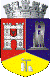 ROMÂNIAJUDEŢUL CLUJCONSILIUL LOCAL AL MUNICIPIULUI DEJStr. 1 Mai nr. 2, Tel.: 0264/211790*, Fax 0264/223260, E-mail: primaria@dej.ro 